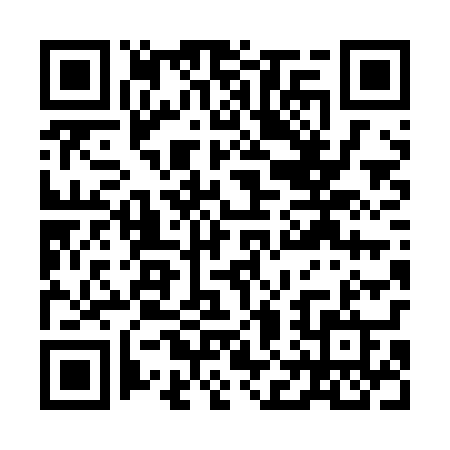 Ramadan times for Barciany, PolandMon 11 Mar 2024 - Wed 10 Apr 2024High Latitude Method: Angle Based RulePrayer Calculation Method: Muslim World LeagueAsar Calculation Method: HanafiPrayer times provided by https://www.salahtimes.comDateDayFajrSuhurSunriseDhuhrAsrIftarMaghribIsha11Mon3:593:595:5811:443:335:325:327:2412Tue3:573:575:5611:443:345:345:347:2613Wed3:543:545:5411:443:365:355:357:2814Thu3:513:515:5111:443:375:375:377:3015Fri3:483:485:4911:433:395:395:397:3216Sat3:463:465:4611:433:415:415:417:3417Sun3:433:435:4411:433:425:435:437:3718Mon3:403:405:4111:433:445:455:457:3919Tue3:373:375:3911:423:455:475:477:4120Wed3:343:345:3611:423:475:495:497:4321Thu3:313:315:3411:423:485:515:517:4622Fri3:293:295:3111:413:505:535:537:4823Sat3:263:265:2911:413:515:545:547:5024Sun3:233:235:2611:413:535:565:567:5225Mon3:203:205:2411:403:545:585:587:5526Tue3:173:175:2111:403:566:006:007:5727Wed3:143:145:1911:403:576:026:028:0028Thu3:103:105:1611:403:586:046:048:0229Fri3:073:075:1411:394:006:066:068:0430Sat3:043:045:1111:394:016:086:088:0731Sun4:014:016:0912:395:037:107:109:091Mon3:583:586:0612:385:047:117:119:122Tue3:553:556:0412:385:057:137:139:143Wed3:513:516:0112:385:077:157:159:174Thu3:483:485:5912:375:087:177:179:205Fri3:453:455:5612:375:107:197:199:226Sat3:423:425:5412:375:117:217:219:257Sun3:383:385:5212:375:127:237:239:288Mon3:353:355:4912:365:147:257:259:309Tue3:313:315:4712:365:157:267:269:3310Wed3:283:285:4412:365:167:287:289:36